Western Australia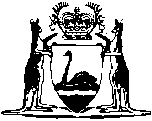 Fair Trading Amendment Act 2019Western AustraliaFair Trading Amendment Act 2019Contents1.	Short title	22.	Commencement	23.	Act amended	24.	Section 19 amended	25.	Section 63B amended	26.	Section 63F amended	27.	Section 63J amended	38.	Section 108 amended	3Western Australia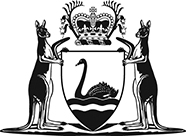 Fair Trading Amendment Act 2019No. 26 of 2019An Act to amend the Fair Trading Act 2010.[Assented to 24 October 2019]The Parliament of Western Australia enacts as follows:1.	Short title		This is the Fair Trading Amendment Act 2019.2.	Commencement		This Act comes into operation as follows —	(a)	sections 1 and 2 — on the day on which this Act receives the Royal Assent;	(b)	the rest of the Act — on the day after that day.3.	Act amended		This Act amends the Fair Trading Act 2010.4.	Section 19 amended		In section 19(1)(a) delete “on 1 January 2013” and insert:		on 26 October 20185.	Section 63B amended		Delete section 63B(2) and insert:	(2)	The Minister must appoint a Committee member to be the Chairperson.6.	Section 63F amended		Delete section 63F(2) and insert:	(2)	The Minister must appoint a Committee member to be the Chairperson.7.	Section 63J amended		Delete section 63J(2) and insert:	(2)	The Minister must appoint a Committee member to be the Chairperson.8.	Section 108 amended	(1)	In section 108(1) and (2):	(a)	in paragraph (a) delete “court” and insert:		court, or an admission of a fact by the person, in proceedings	(b)	in paragraph (b) after “finding” (each occurrence) insert:		or admission	(2)	In section 108(3) delete “a finding of fact by a court that is made in”.	Note: The heading to amended section 108 is to read: 		Findings of fact or admissions in certain proceedings to be evidence in others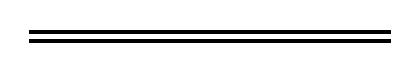 